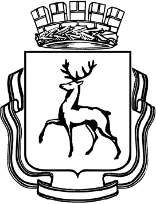 АДМИНИСТРАЦИЯ ГОРОДА НИЖНЕГО НОВГОРОДАПОСТАНОВЛЕНИЕВ соответствии с постановлением Правительства Нижегородской области от 10.08.2010 № 482 «О мерах по реализации Федерального закона от 28 декабря 2009 года № 381-ФЗ «Об основах государственного регулирования торговой деятельности в Российской Федерации» на территории Нижегородской области», постановлением Правительства Нижегородской области от 21.03.2011 №189, статьями 52, 54 Устава города Нижнего Новгорода администрация города Нижнего Новгорода постановляет:1. Внести в приложение №1 Порядок размещения нестационарных торговых объектов на территории города Нижнего Новгорода к постановлению администрации города Нижнего Новгорода от 30.12.2021 № 6071 «О размещении нестационарных торговых объектов на территории города Нижнего Новгорода и о внесении изменений в постановления администрации города Нижнего Новгорода от 02.09.2013 №3334, от 19.12.2016 №4287, от 19.01.2021 №72, от 22.05.2019 №1613» следующие изменения:1.1. В пункте 4.3 абзац 4 заменить текстом следующего содержания:«один раз в течении календарного года, в части:специализации НТО;площади НТО, за исключением торговых тележек и торговых палаток;»1.2. Дополнить пункт 4.5 следующими словами «или предоставления документов, необходимых для внесения изменений в схему, в соответствии с решением городской комиссии.». 1.3. Пункт 5.3 дополнить абзацем 2 в следующей редакции:«При принятии (изменении) градостроительной концепции развития отдельных территорий (архитектурно-художественной концепции), утвержденной постановлением администрации города Нижнего Новгорода или концепции благоустройства территорий, либо при проведении комплексного благоустройства территории, в соответствии с которыми постановлением администрации города Нижнего Новгорода выдано разрешение на размещение элементов благоустройства, либо при принятии решения об изменении типа, специализации, площади НТО в ранее заключенных (без проведения аукциона) договорах на размещение НТО городская комиссия, с целью приведения внешнего вида к вышеуказанным изменениям, принимает решение  об одностороннем внесении изменений в приложение № 2 действующего договора на размещение НТО.»1.4. В абзаце 5 пункта 5.5. слова «не менее чем через 10 рабочих дней» заменить на «не более чем через 5 рабочих дней».1.5. В абзаце 6 пункта 5.5 исключить слова «того района».1.6. Дополнить пункт 6.2.1 абзацем следующего содержания.«Департамент предпринимательства ведет на официальном сайте муниципального образования городской округ город Нижний Новгород в информационно-телекоммуникационной сети «Интернет» перечень объектов, по которым осуществлены обследования на предмет соответствия требованиям договора на размещение НТО, с указанием: даты проведения обследования, номера места в Схеме, адресной привязки НТО, наименования субъекта предпринимательской деятельности (сторона по договору на размещение НТО), информации о результатах обследования.»1.7. Подпункт 6.2.3 изложить в следующей редакции:«6.2.3. Плановое и внеплановое обследование НТО на предмет соответствия требованиям договора на размещение НТО (далее – плановое обследование, внеплановое обследование). Плановое обследование проводится в соответствии с графиком плановых обследований, утвержденным УАТиМК, для НТО со сроком размещения:от 63 календарных дней до 365 календарных дней включительно - один раз в середине срока действия договора;свыше 365 календарных дней - один раза в год.Внеплановое обследование проводится не позднее 30 календарных дней с даты повторного выявления не устраненных нарушений, в случае если не принималось решение об одностороннем расторжении договора;не позднее пяти календарных дней со дня поступления в администрацию города Нижнего Новгорода обращения или жалобы, информации от контролирующих органов на нарушения условий договора на размещение НТО или поступления в УАТиМК обращения департамента предпринимательства.Инициатором внепланового обследования при поступлении в администрацию города Нижнего Новгорода обращения или жалобы на деятельность конкретного НТО выступает департамент предпринимательства.Плановые и внеплановые обследования могут однократными, в случае отсутствия выявленных нарушений, или повторными, проводимыми на предмет проверки устранения нарушения, выявленного при первом обследовании. Обследования проводятся рабочей группой самостоятельно в течении одного рабочего дня.6.2.3.1. Процедура проведения обследования.Рабочая группа в день проведения обследования вручает субъекту предпринимательской деятельности или его представителю акт обследования и (или) предупреждение, в котором, в случае обнаружения нарушений, уведомляет субъекта предпринимательской деятельности о необходимости устранения выявленных нарушений в срок не более десяти календарных дней.В случае невозможности вручения субъекту предпринимательской деятельности или его представителю в день проведения обследования акта обследования и предупреждения:рабочая группа обеспечивает размещение копии предупреждения на обследуемом НТО, независимо функционирует объект или нет, а также осуществляет фотофиксацию его размещения на НТО.Департамент предпринимательства в срок не позднее одного рабочего дня с даты поступления информации о результатах обследования осуществляет размещение (дополнение) на официальном сайте муниципального образования городской округ город Нижний Новгород в информационно-телекоммуникационной сети «Интернет» перечня объектов, по которым осуществлены обследования на предмет соответствия требованиям договора на размещение НТО.Субъект предпринимательской деятельности считается должным образом уведомлен о результатах обследования по истечении трёх календарных дней с даты размещения (дополнения) на официальном сайте муниципального образования городской округ город Нижний Новгород в информационно-телекоммуникационной сети «Интернет» перечня объектов, по которым осуществлены обследования на предмет соответствия требованиям договора на размещение НТО.Субъект предпринимательской деятельности в праве обратиться в Департамент предпринимательства для получения информации о результатах обследования после размещения (дополнения) на официальном сайте муниципального образования городской округ город Нижний Новгород в информационно-телекоммуникационной сети «Интернет» перечня объектов, по которым осуществлены обследования на предмет соответствия требованиям договора на размещение НТО.Субъект предпринимательской деятельности своими силами и за свой счет устраняет все обнаруженные нарушения в выше установленные сроки.6.2.3.2. Процедура проведения повторного обследования:Рабочая группа проводит повторное обследование нестационарных кафе в срок не позднее двух рабочих дней, прочих НТО - не более пяти рабочих дней со дня истечения срока, указанного в акте обследования, в случае вручения его в день проведения обследования. В случаях если Рабочая группа в день проведения обследования не вручила субъекту предпринимательской деятельности или его представителю акт обследования и (или) предупреждение, с информацией об обнаружении нарушений, Рабочая группа проводит повторное обследование НТО в срок не позднее тринадцати календарных дней со дня размещения перечня объектов, по которым осуществлены обследования на предмет соответствия требованиям договора на размещение НТО на официальном сайте муниципального образования городской округ город Нижний Новгород в информационно-телекоммуникационной сети «Интернет».Если в ходе повторного обследования НТО рабочая группа обнаружит не устраненные нарушения, рабочей группой в день проведения повторного обследования делается отметка в акте обследования с указанием перечня не устранённых нарушений.Департамент предпринимательства в срок не позднее одного рабочего дня с даты проведения повторного обследования осуществляет размещение (дополнение) на официальном сайте муниципального образования городской округ город Нижний Новгород в информационно-телекоммуникационной сети «Интернет» перечня объектов, по которым осуществлены обследования на предмет соответствия требованиям договора на размещение НТО.Выявление в ходе повторного обследования не устраненных нарушений является основанием для обязательного проведения рабочей группой во внеплановом порядке обследования в срок не позднее 30 календарных дней после выявления не устраненных нарушений, в случае если не принималось решение об одностороннем расторжении договора.В случае, если внеплановое обследование проводится на основании обращения или жалобы, председатель рабочей группы организует направление в установленные сроки ответ заявителю о результатах проведенного обследования и принятых мерах.6.2.3.3. Выявление рабочей группой при обследовании (повторном обследовании) нарушений (не устраненных нарушений), является основанием для применения меры ответственности к субъекту предпринимательской деятельности, установленной договором на размещение НТО.Департамент предпринимательства при выявлении в ходе обследований (повторных обследований) нарушений (не устраненных нарушений) в течение 3 рабочих дней после получения акта обследования уведомляет субъекта предпринимательской деятельности путём направления заказным письмом на почтовый адрес или на адрес электронной почты субъекта предпринимательской деятельности, указанные в договоре, о результатах обследования, необходимости устранения выявленных нарушений и о примененной мере ответственности в соответствии с договором на размещение НТО.»1.8. Подпункт 6.2.4 изложить в следующей редакции:«6.2.4. При поступлении информации о вступившем в законную силу решении (постановлении) суда или правоохранительных органов, которым установлен факт совершения в НТО преступления или административного правонарушения в сфере оборота (торговли) алкогольной и спиртосодержащей продукции, в сфере оборота (торговли) табачной продукции и табачных изделий, или при получении акта обследования НТО со специализацией (продтовары, продукция общественного питания) с информацией о наличии в представленном в объекте ассортименте табачных изделий, табачной, алкогольной или спиртосодержащей продукции при наличии ограничений и запретов, установленных законодательством Российской Федерации и иными нормативными правовыми актами для реализации одного из вышеуказанных видов товаров, департамент предпринимательства применяет меру ответственности в виде расторжения договора на размещение НТО в одностороннем внесудебном порядке.»1.9. Приложение № 6 к Порядку изложить в соответствии с приложением к настоящему постановлению.1.10. В подпунктах 3.1.2 приложений 1- 4 исключить слова «того района».1.11. Исключить подпункты 3.2.8 в приложениях 1-3.1.12. Исключить пункты 2.4 и 2.5 в приложении 31.13. Исключить подпункт 3.2.10 в приложении 4.1.14. В подпункте 3.2.15 приложений 1, 2, 3, 4 в абзаце 1 исключить слова «, а также размещение свидетельства о размещении нестационарного объекта торговли на территории города Нижнего Новгорода и Договора в нестационарном торговом объекте».1.15. Изложить подпункты 3.3.5 приложений 1, 2, 3, 4 в следующей новой редакции:«3.3.5. Вносить в Договор в одностороннем порядке необходимые изменения, в случаях внесения изменений в нормативные правовые акты Российской Федерации, Нижегородской области и города Нижнего Новгорода, регулирующие мелкорозничную торговлю, осуществляемую с использованием нестационарных торговых объектов, путем направления соответствующего уведомления Предпринимателю заказным письмом или на адрес электронной почты субъекта предпринимательской деятельности, указанными в Договоре. Указанные уведомления являются обязательными для исполнения и принимаются в безусловном порядке.Уведомление считается направленным надлежащим образом, если оно направлено по почтовому адресу предпринимателя или на адрес электронной почты, указанными в Договоре.Уведомление считается полученным с момента его доставки Предпринимателю.Договор считается измененным с даты, указанной в уведомлении.»1.16. Разделы 5 приложений 1- 4 дополнить пунктом следующего содержания:«5.6. В случаях, предусмотренных подпунктами 5.3.2. и 5.3.3. настоящего договора Администратор уведомляет субъекта предпринимательской деятельности заказным письмом или по адресу электронной почты указанных в Договоре, о результатах обследования, необходимости устранения выявленных нарушений и о примененной мере ответственности в соответствии с договором на размещение НТО.»1.17. В Пункте 6.4 приложений 1-4.1.17.1. Изложить раздел 2) в следующей редакции:«2) нарушения установленных настоящим договором сроков оплаты за право размещения Объекта или сроков оплаты штрафов, указанных в соответствующем уведомлении, за невыполнение требования договора более чем на 10 календарных дней;»1.17.2. Исключить раздел 3).Юридическому департаменту администрации города Нижнего Новгорода (Витушкина Т.А.) обеспечить размещение настоящего постановления на официальном сайте администрации города Нижнего Новгорода в информационно-телекоммуникационной сети «Интернет».Контроль за исполнением постановления возложить на исполняющего обязанности первого заместителя главы администрации города Нижнего Новгорода Егорова С.А.Н.В. Федичева 433 45 66№ ┌┐Глава городаЮ.В.ШалабаевПриложение Приложение N 6к порядкуАКТобследования нестационарного торгового объекта на соответствие требованиям договора на размещение нестационарного торгового объекта                     N _________Рабочая группа в составе:________________________________________________________________________________________________________________________________"___" _______ 20__ г. осуществила обследование нестационарного торгового объекта(______________________________________________________________)(тип объекта, специализация, N объекта в соответствии со схемой размещения нестационарных торговых объектов на территории города)по адресу: ____________________________ на предмет соответствия требованиям договора с_____________________________________________________________________________________(наименование организации (ФИО индивидуального предпринимателя))от "____" _____________ 20_____ г. N ________________________ на размещение нестационарного торгового объекта.По результатам обследования рабочей группой установлено, что размещение объекта соответствует (не соответствует) требованиям договора на размещение нестационарного торгового объекта.Выявленные рабочей группой нарушения____________________________________________________________________________________________________________________________________________Субъекту предпринимательской деятельности предложено устранить выявленные нарушения в срок до "____" __________ 20__ г. (не более ________ календарных дней с момента проведения обследования).Председатель рабочей группы __________________ __________________Секретарь рабочей группы __________________ __________________"___" __________ 20__ г.По результатам повторного обследования рабочей группой установлено, что размещение объекта соответствует (не соответствует) требованиям договора на размещение нестационарного торгового объекта.Выявленные рабочей группой нарушения:____________________________________________________________________________________________________________________________________________________________________________________________________________Председатель рабочей группы __________________ _____________________Члены рабочей группы: _____________________________________________________________________________________________________________Секретарь рабочей группы __________________ _______________________"___" __________ 20__ г.По результатам обследования рабочей группой, после выявления в ходе повторного обследования фактов неустранения ранее выявленных нарушений, в случае если не принималось решение об одностороннем расторжении договора, установлено, что размещение объекта соответствует (не соответствует) требованиям договора на размещение нестационарного торгового объекта.Выявленные рабочей группой нарушения:____________________________________________________________________________________________________________________________________________________________________________________________________________Председатель рабочей группы __________________ _____________________Члены рабочей группы: _____________________________________________________________________________________________________________Секретарь рабочей группы __________________ _______________________"___" __________ 20__ г.